MINISTERSTVO ZEMĚDĚLSTVÍ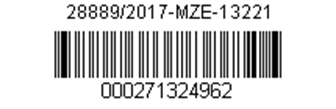 110 00  Praha 1, Těšnov 17Objednací list číslo: 28889/2017-MZE-13221Dodavatel: Ing. Vladimír Pikora, Ph.D	se sídlem: ………………………………………DIČ: CZ7708030429 Předmětem této objednávky je ekonomicko-finanční poradenství v návaznosti na účast ministerstva zemědělství v pracovní skupině týkající se budoucího institucionálního uspořádání státní podpory exportu, spočívající zejména ve vzájemném uspořádání společností Česká exportní banka, a.s. (ČEB) a Exportní garanční a pojišťovací společnost, a.s. (EGAP), ve kterých je MZe akcionářem, a vymezení jejich rolí.Cena za jednu ukončenou hodinu služby dodavatelem činí 2500,- Kč bez DPH; sazba DPH činí 21 %. Cena včetně DPH činí 3025,- Kč.Cena poskytnutých služeb nepřesáhne celkovou souhrnnou částku 200.000 Kč bez DPH, tzn. včetně DPH 242.000 Kč. Plnění Dodavatele dle této objednávky bude vykázáno Protokolem o převzetí a akceptaci výsledků činnosti dodavatele schváleném Objednatelem, který bude přílohou faktury Dodavatele.Cena zahrnuje veškeré náklady Dodavatele související s předmětem objednávky.Termín plnění objednávky: průběžně do 31. 12. 2017. Plnění bude poskytnuto po částech dle potřeb objednatele. Dodavatel je oprávněn vystavit fakturu za plnění dle této objednávky průběžně po ukončení jednotlivého dílčího plnění. Každá faktura za poskytnuté služby bude ve dvou vyhotoveních s uvedením čísla objednávky (popř. kopií objednávky) a popisem předmětu plnění zaslána poštou na adresu: Ministerstvo zemědělství, odbor resortních organizací - 13220, Těšnov 17, 110 00 Praha 1. Nedílnou součástí pro akceptování faktury Objednatelem je oboustranně podepsaný Protokol o převzetí a akceptaci výsledků činnosti Dodavatele, jehož přílohou je výkaz hodin s konkretizací provedených činností (ve struktuře: datum, předmět činnosti, počet odpracovaných hodin). Faktura musí splňovat náležitosti daňového dokladu. Splatnost faktury je 21 dnů od jejího doručení Objednateli.Dodavatel bere na vědomí, že Objednatel je oprávněn tuto objednávku uveřejnit prostřednictvím registru smluv v souladu se zákonem č. 340/2015 Sb. (zákon o registru smluv).Kontaktní osobou za Ministerstvo zemědělství, odbor resortních organizací je 
Ing. Jiřina Vorlová, e-mail: ……………….., tel.: ……………………. Potvrzení této objednávky zašlete na e-mail: …………………     V Praze dne 3. 5. 2017 Ing. Jiřina Vorlováředitelka Odboru resortních organizacíČíslo objednávky uveďte laskavěna dodacím listu a faktuře Telefon: …………….  Vyřizuje: Ing. Pavel Zemánek IČ: 00020478Bankovní spojení: ČNB Praha 1Účet č.: ………………Zaokrouhlujte na celé Kč